                              Вечер загадок во второй младшей группе«Сказки  Бабушки-Загадушки»     Цель: закрепление знаний сказок     Задачи: формировать умение вести диалог, эмоционально и активно отвечать на вопросы; активизировать мыслительную деятельность; развивать связную речь, память, мышление, воображение; воспитывать интерес к творчеству.Ход развлечения:Дети сидят на стульчиках полукругомВ группу входит Бабушка.Бабушка: Здравствуйте, дети. Знаете, кто я? Я – Бабушка-Загадушка, люблю приходить в гости к ребятам в детский сад, играть с ними и загадывать загадки. А вы любите разгадывать загадки? Дети: ДаБабушка: Я вам расскажу одну историю. Мой дом находится в волшебном лесу, там живут сказочные герои из сказок, но чтобы их увидеть нужно, отгадать загадку и он появится. Вы хотите отправиться погулять по волшебному лесу.Дети: ДаБабушка: Тогда отправляемся, а приведет нас в волшебный лес волшебный клубок, куда он покатится, туда мы и пойдем.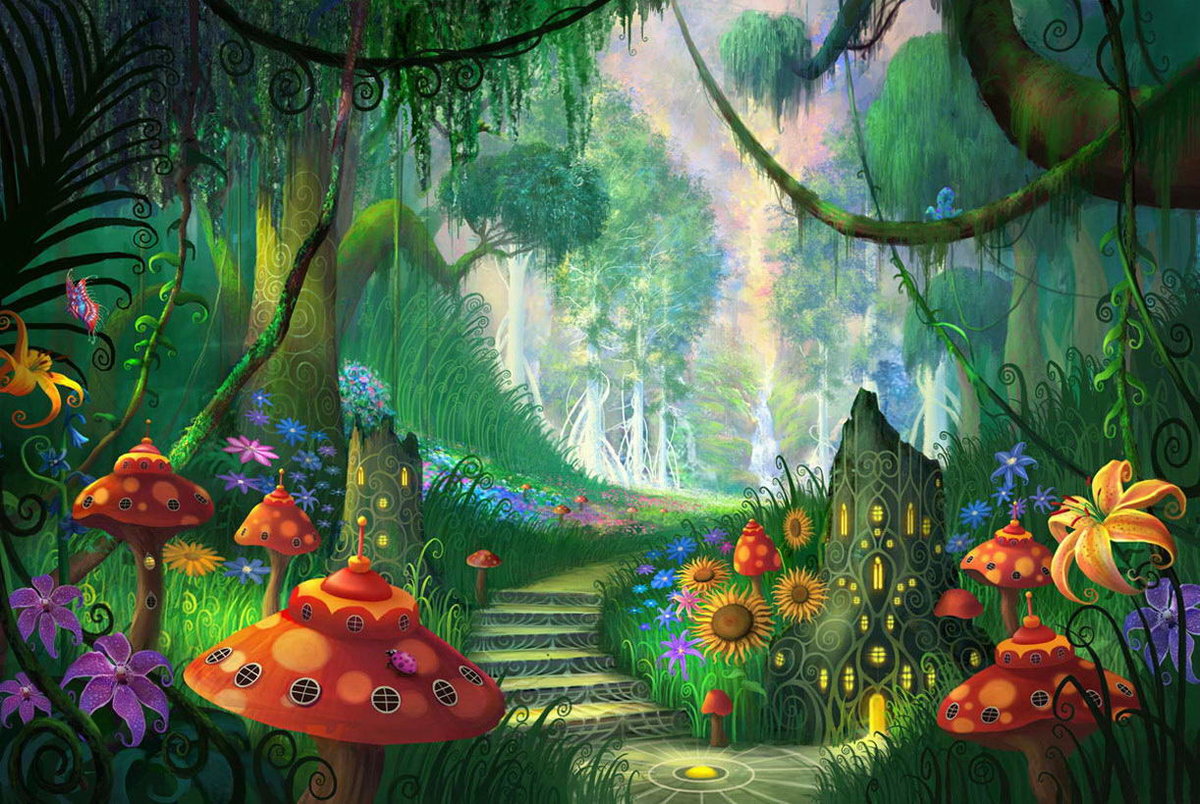 (Дети встают и идут за клубком к домику и имитацией леса)Бабушка:  Вот мы с вами и в волшебном лесу. Вы готовы увидеть сказочного героя, тогда отгадайте загадку.Его Маша обхитрила,В короб с пирогами села,Чтобы домой ее отнес он,А потом вернулся в лес.Дети: Медведь из сказки «Маша и медведь» 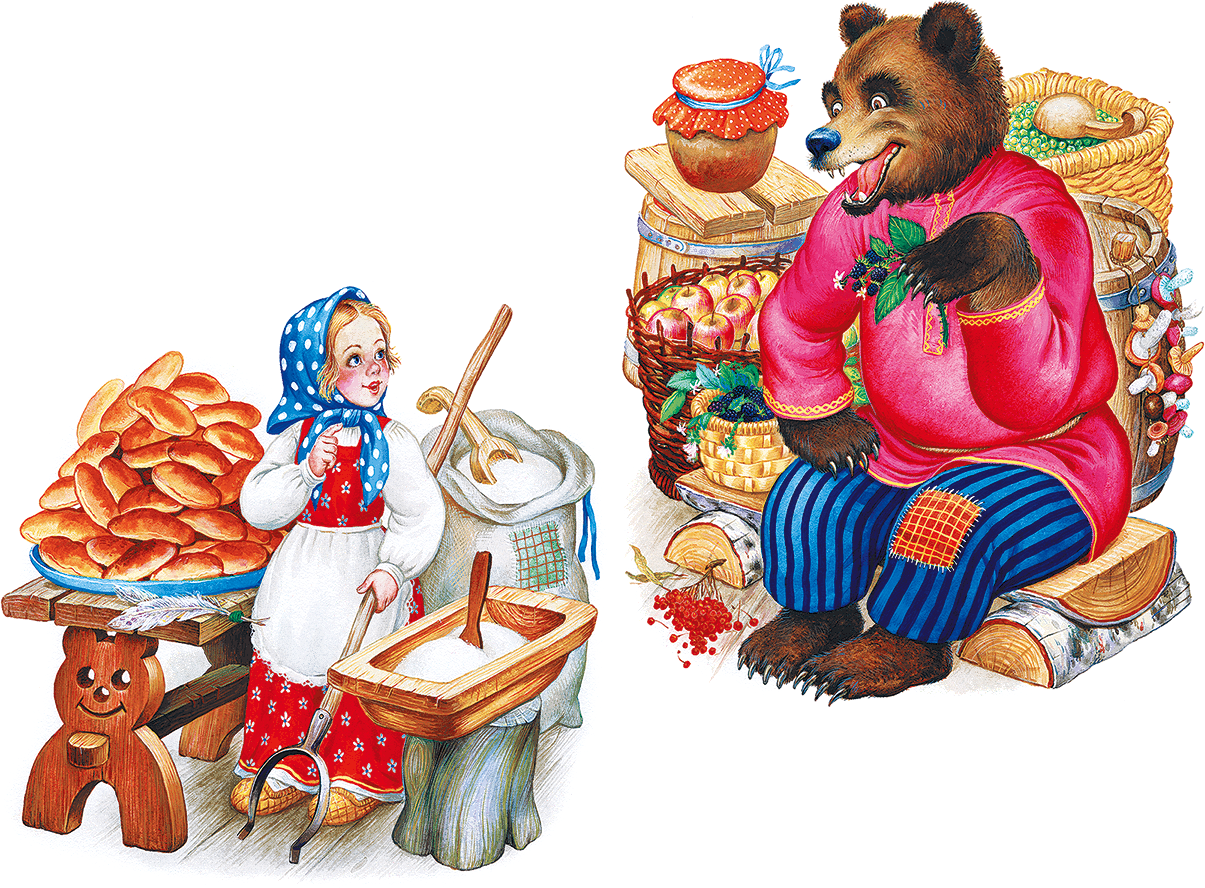 Бабушка: Молодцы, ребята! Назовите мне героев этой сказки.Дети: Бабушка, дедушка, подружки, Маша, медведь, собака.Бабушка: Вот следующая загадка:Его выгнала лисаИз дома лубяного, А петух помог емуОсвободить свой домик.Дети: Заяц из сказки «Заюшкина избушка».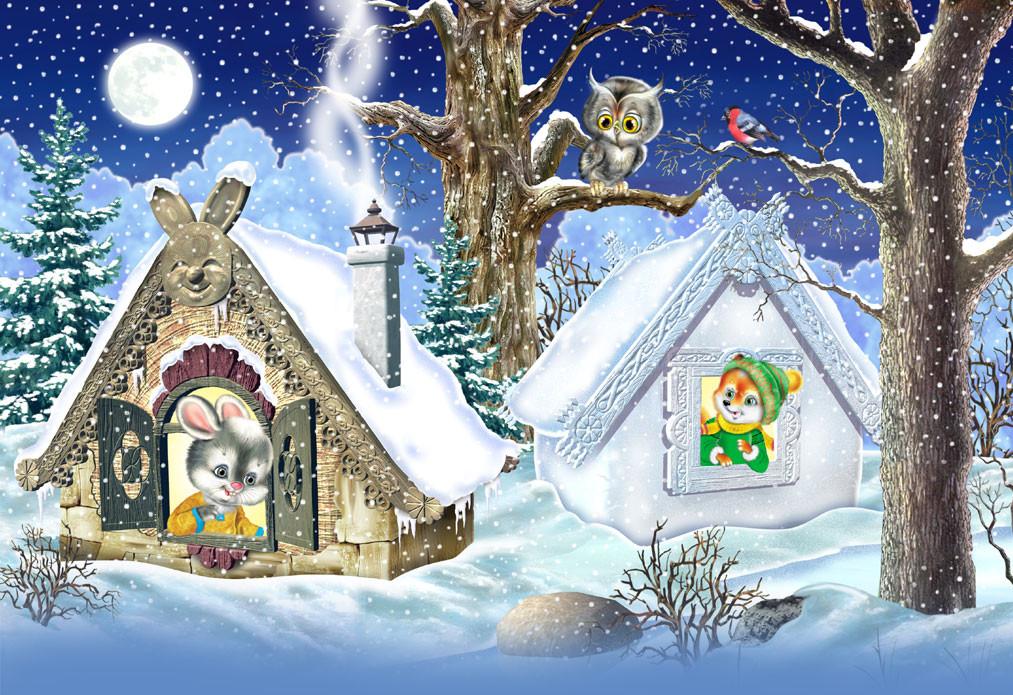 Бабушка: Давайте ласково назовем героев этой сказки.Дети:  Заяц-заюшка, петух-петушок, лиса-лисонька, собака-собачка, медведь-мишутка.Бабушка: Молодцы, справились и этой загадкой.  Продолжим нашу прогулку и вот следующая загадка:Катился по дорожке,Встречал много зверей.И думал, что он хитрый,Но все ж лиса хитрей.Дети: Колобок.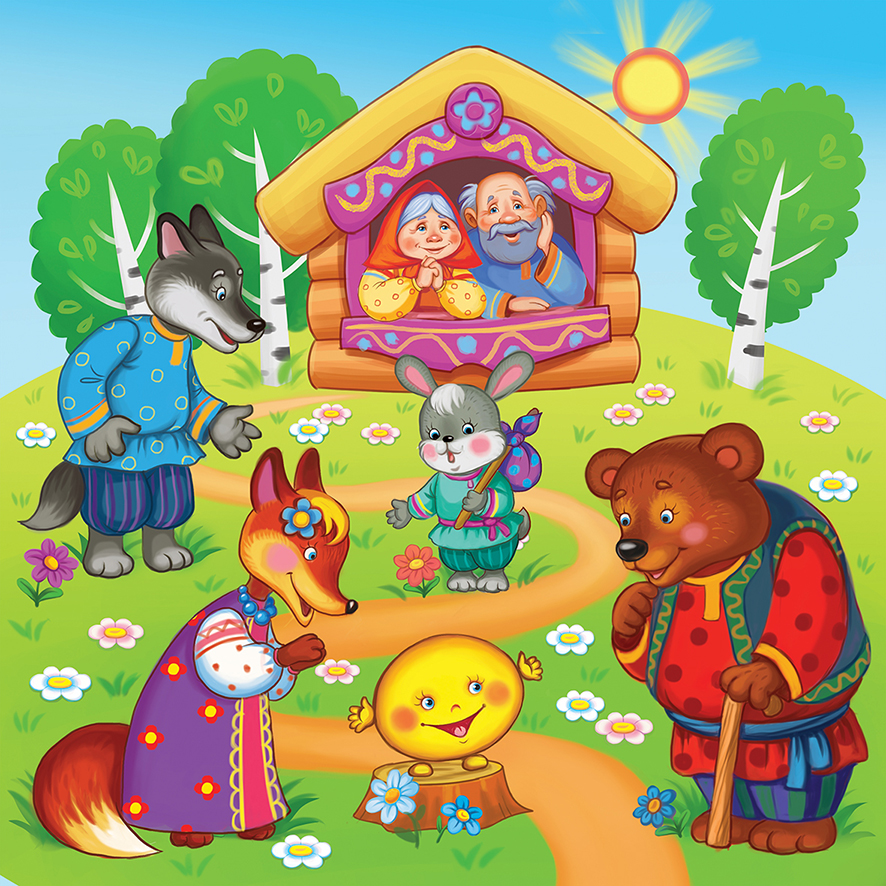 Бабушка: Правильно, молодцы. Скажите, кого встретил колобок в лесу, после того как укатился от бабушки и дедушки.Дети:  Колобок встретил зайца, волка, медведя, лису.Бабушка:  Теперь давайте немного отдохнем и поиграем в игру.ФизкультминуткаБабка с дедом дружно жили (хлопают в ладоши)Колобок слепить решили (лепят колобок)По амбару помели(двумя руками сделать вид, что метешь веником)По сусекам поскребли(поскребите двумя руками стол)Тесто замесили (месим тесто — сжимают кулачки)Скатали колобок (круговые движения рук)В печку положили (вытягиваем руки)На окошке остудили (показываем окошко)Вот, какой получился, колобок.Бабушка:  Вот мы и отдохнули, давайте еще отгадаем загадку.К медведям в дом она пробралась,На всех трех стульях посидела,Разбила чашечку Мишутки,И спать, потом она легла.Дети:  Маша из сказки «Три медведя»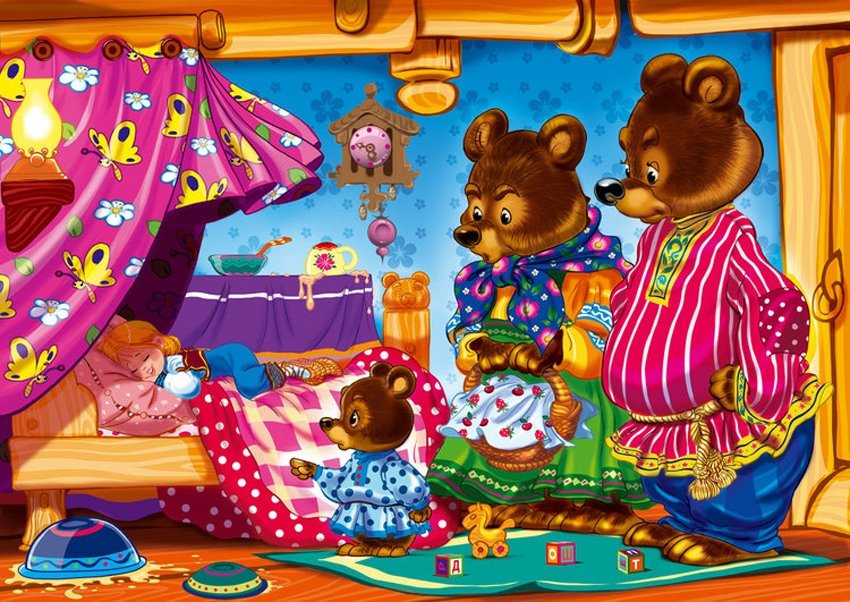 Бабушка:  Правильно. Скажите, как звали медведей в сказки «Три медведя»Дети:  Михайло Иванович, Настасья Петровна, Мишутка.Бабушка: Вот вам последняя загадка.Бок у него был очень липкий,К нему прилип даже медведь.Он ни кого не испугался,Домой привел он их семье.Дети: Бычок из сказки «Соломенный бычок-смоляной бочок».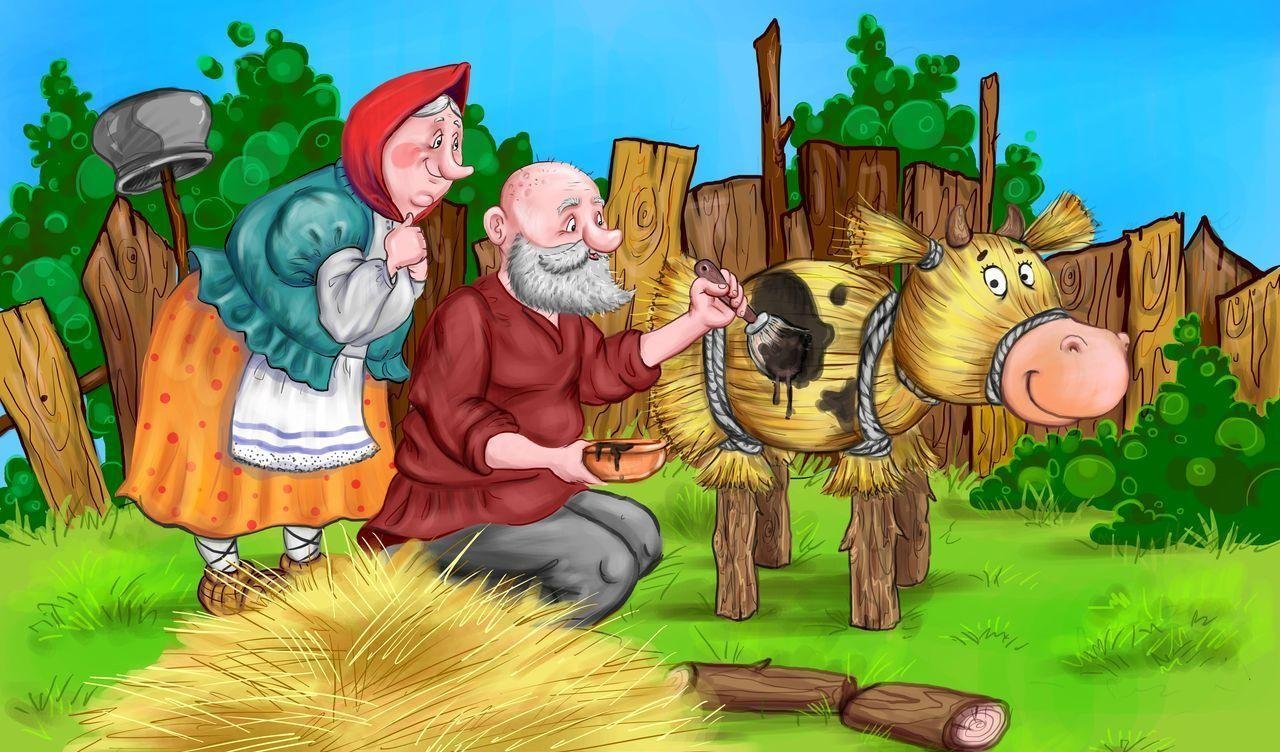 Бабушка: Правильно, молодцы. Скажите, ребята каких еще зверей поймал бычок и отвел домой.Дети: Зайца, волка.Бабушка:  Молодцы, ребята! Вы справились со всеми загадками, но нам пора возвращаться в детский сад и прощаться с волшебным лесом. Волшебный клубок отведет нас обратно.(Дети возвращаются на стульчики)Бабушка:  Ребята вам понравилось в волшебном лесу?(Ответы детей)Бабушка:  Скажите, каких героев мы сегодня с вами повстречали в лесу?Дети:  Медведя из сказки «Маша и медведь», зайца из сказки «Заюшкина избушка», Колобка, Машу из сказки «Три медведя».Бабушка:  Молодцы. Мне сегодня очень понравилось гулять с вами в волшебном лесу.   А теперь мне пора возвращаться к себе домой. До свидания, ребята! 